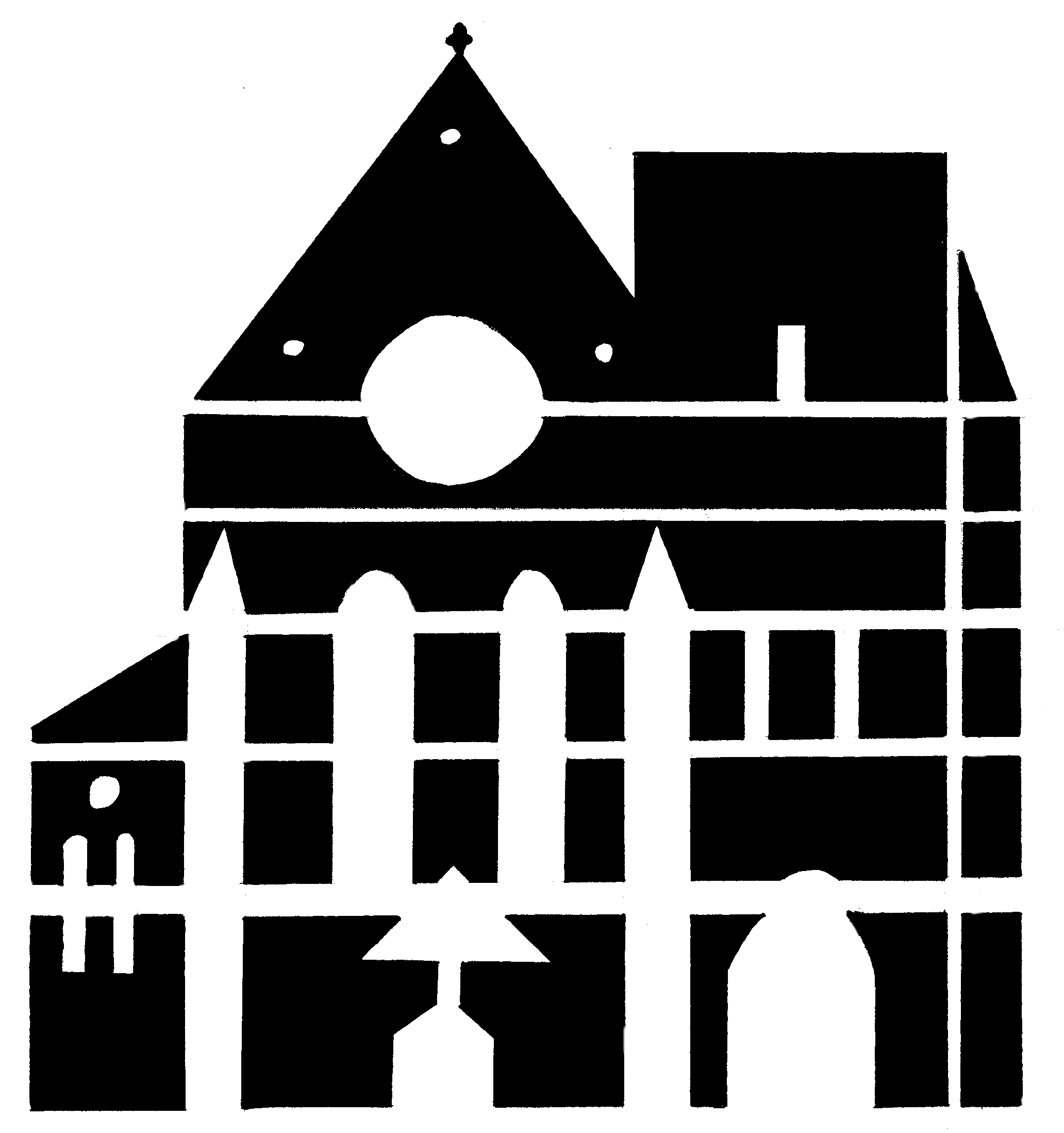 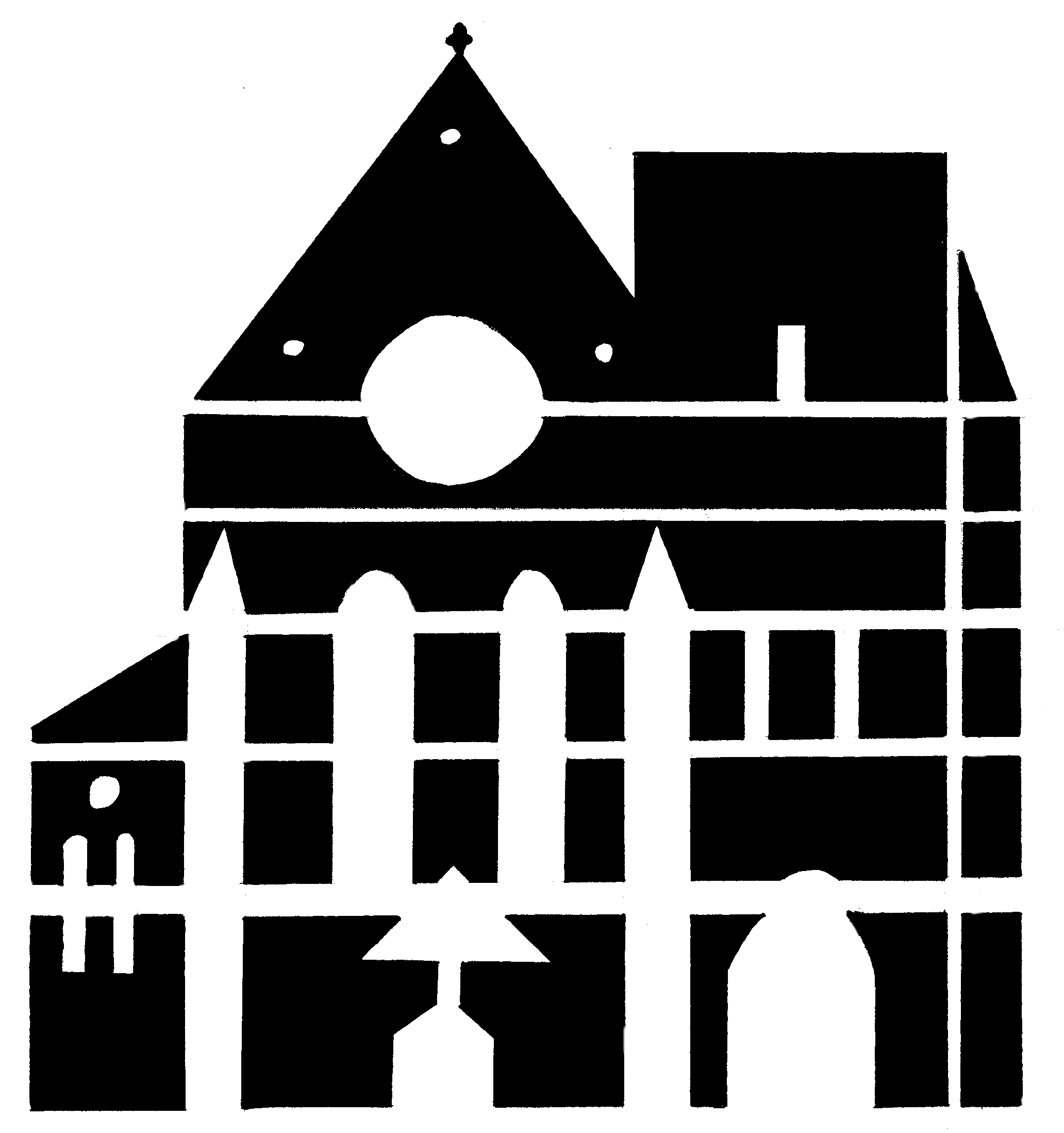 `COLLECTION BOX for the